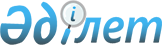 Осакаров аудандық мәслихатының 11 сессиясының 2016 жылғы 23 желтоқсандағы № 161 "2017-2019 жылдарға арналған аудандық бюджет туралы" шешіміне өзгерістер енгізу туралы
					
			Мерзімі біткен
			
			
		
					Қарағанды облысы Осакаров аудандық мәслихатының 2017 жылғы 11 қазандағы 25 сессиясының № 346 шешімі. Қарағанды облысының Әділет департаментінде 2017 жылғы 16 қазанда № 4378 болып тіркелді. Мерзімі өткендіктен қолданыс тоқтатылды
      Қазақстан Республикасының 2008 жылғы 4 желтоқсандағы Қазақстан Республикасының Бюджет Кодексіне, Қазақстан Республикасының 2001 жылғы 23 қаңтардағы "Қазақстан Республикасындағы жергілікті мемлекеттік басқару және өзін-өзі басқару туралы" Заңына сәйкес, аудандық мәслихат ШЕШІМ ЕТТІ:
      Осакаров аудандық мәслихатының 2016 жылғы 23 желтоқсандағы 11 сессиясының "2017-2019 жылдарға арналған аудандық бюджет туралы" № 161 шешіміне (нормативтік құқықтық актілерді мемлекеттік тіркеу Тізілімінде № 4074 болып тіркелген, 2017 жылғы 5 қаңтарда "Сельский труженик" газетінде № 1 (7537), Қазақстан Республикасы нормативтік құқықтық актілерінің эталондық бақылау банкінде электрондық түрде 2017 жылғы 17 қаңтарда жарияланған), келесі өзгерістер енгізілсін:
      1) 1-тармақ келесі редакцияда мазмұндалсын:
      "1. 2017-2019 жылдарға арналған аудандық бюджет 1, 2, 3, 4, 5, 6, 7 қосымшаларға сәйкес, оның ішінде 2017 жылға келесі көлемдерде бекітілсін:
      1) кірістер - 5 131 782 мың теңге, оның ішінде:
      салықтық түсімдер бойынша – 864 375 мың теңге;
      салықтық емес түсімдер бойынша – 11 385 мың теңге;
      негізгі капиталды сатудан түсетін түсімдер бойынша - 23 200 мың теңге;
      трансферттер түсімдері бойынша – 4 232 822 мың теңге;
      2) шығындар - 5 245 149 мың теңге;
      3) таза бюджеттік кредиттеу – 57 668 мың теңге, соның ішінде:
      бюджеттік кредиттер - 85 087 мың теңге;
      бюджеттік кредиттерді өтеу – 27 419 мың теңге;
      4) қаржы активтерімен операциялар бойынша сальдо - 0 мың теңге:
      қаржы активтерін сатып алу – 0 мың теңге;
      мемлекеттің қаржы активтерін сатудың түсетін түсімдер – 0 мың теңге;
      5) бюджет тапшылығы (профициті) - алу 171 035 мың теңге;
      6) бюджет тапшылығын қаржыландыру (профицитін пайдалану) - 171 035 мың теңге, соның ішінде:
      қарыздар түсімі - 85 087 мың теңге;
      қарыздарды өтеу – 27 419 мың теңге; 
      бюджет қаражатының пайдаланылатын қалдықтары – 113 367 мың теңге.";
      2) көрсетілген шешімге 1, 4, 5 қосымшалары осы шешімге 1, 2, 3 қосымшаларына сәйкес жаңа редакцияда мазмұндалсын.
      2. Осы шешім 2017 жылғы 1 қаңтардан бастап қолданысқа енеді.
      КЕЛІСІЛДІ:
      2017 жылғы "11" қазан  2017 жылға аудандық бюджет 2017 жылғы аудандық бюджетке нысаналы трансферттер және бюджеттік несие 2017 жылға арналған кент, ауыл, ауылдық округтері әкімдерінің аппараттары бойынша шығындар
					© 2012. Қазақстан Республикасы Әділет министрлігінің «Қазақстан Республикасының Заңнама және құқықтық ақпарат институты» ШЖҚ РМК
				
      Сессия төрағасы 

Р. Экзеков

      Аудандық мәслихаттың хатшысы 

К. Саккулаков

      Осакаров ауданының экономика жәнеқаржы бөлімінің басшысы Е. Темиров
Осакаров аудандық маслихатының
 25 сессиясының 2017 жылғы 11
қазандағы № 346 шешіміне
1 – қосымша Осакаров аудандық маслихатының
 11 сессиясының 2016 жылғы 23
желтоқсандағы № 161 шешіміне
1 – қосымша 
Санаты
Санаты
Санаты
Санаты
Сомасы,
мың теңге
Сыныбы
Сыныбы
Сыныбы
Сомасы,
мың теңге
Ішкі сыныбы
Ішкі сыныбы
Сомасы,
мың теңге
Атаулары
Сомасы,
мың теңге
1
2
3
4
5
1.КІРІСТЕР
5 131 782
1
Салықтық түсімдер
864 375
01
Табыс салығы
220330
2
Жеке табыс салығы
220330
03
Әлеуметтік салық
172 432
1
Әлеуметтік салық
172 432
04
Меншікке салынатын салықтар
388233
1
Мүлікке салынатын салықтар
283740
3
Жер салығы
25 065
4
Көлік құралдарына салынатын салық
67828
5
Бірыңғай жер салығы 
11600
05
Тауарларға, жұмыстарға және қызметтерге салынатын ішкі салықтар
79111
2
Акциздер 
4494
3
Табиғи және басқа да ресурстарды пайдаланғаны үшін түсетін түсімдер
48600
4
Кәсіпкерлік және кәсіби қызметті жүргізгені үшін алынатын алымдар
26017
08
Заңдық маңызы бар әрекеттерді жасағаны және (немесе) оған уәкілеттігі бар мемлекеттік органдар немесе лауазымды адамдар құжаттар бергені үшін алынатын міндетті төлемдер
4269
1
Мемлекеттік баж
4269
2
Салықтық емес түсімдер
11385
01
Мемлекеттік меншіктен түсетін кірістер 
5736
1
Мемлекеттік кәсіпорындардың таза кірісі бөлігінің түсімдері
95
5
Мемлекет меншігіндегі мүлікті жалға беруден түсетін кірістер
5641
03
Мемлекеттік бюджеттен қаржыландырылатын мемлекеттік мекемелер ұйымдастыратын мемлекеттік сатып алуды өткізуден түсетін ақша түсімдері 
316
1
Мемлекеттік бюджеттен қаржыландырылатын мемлекеттік мекемелер ұйымдастыратын мемлекеттік сатып алуды өткізуден түсетін ақша түсімдері 
316
04
Мемлекеттік бюджеттен қаржыландырылатын, сондай-ақ Қазақстан Республикасы Ұлттық Банкінің бюджетінен (шығыстар сметасынан) қамтылатын және қаржыландырылатын мемлекеттік мекемелер салатын айыппұлдар, өсімпұлдар, санкциялар, өндіріп алулар
 983 
1
Мұнай секторы ұйымдарынан түсетін түсімдерді қоспағанда, мемлекеттік бюджеттен қаржыландырылатын, сондай-ақ Қазақстан Республикасы Ұлттық Банкінің бюджетінен (шығыстар сметасынан) қамтылатын және қаржыландырылатын мемлекеттік мекемелер салатын айыппұлдар, өсімпұлдар, санкциялар, өндіріп алулар
983
06
Басқа да салықтық емес түсімдер 
4350
1
Басқа да салықтық емес түсімдер
4350
3
Негізгі капиталды сатудан түсетін түсімдер
23 200
01
Мемлекеттік мекемелерге бекітілген мемлекеттік мүлікті сату
3000
1
Мемлекеттік мекемелерге бекітілген мемлекеттік мүлікті сату
3000
03
Жерді және материалдық емес активтерді сату
20 200
1
Жерді сату
20 200
4
Трансферттердің түсімдері
4 232 822
02
Мемлекеттік басқарудың жоғары тұрған органдарынан түсетін трансферттер      
4 232 822
2
Облыстық бюджеттен түсетін трансферттер
4 232 822
Функционалдық топ
Функционалдық топ
Функционалдық топ
Функционалдық топ
Функционалдық топ
Сома,
мың
теңге
Кіші функция
Кіші функция
Кіші функция
Кіші функция
Сома,
мың
теңге
Бюджеттік бағдарламалардың әкімшісі
Бюджеттік бағдарламалардың әкімшісі
Бюджеттік бағдарламалардың әкімшісі
Сома,
мың
теңге
Бағдарлама
Бағдарлама
Сома,
мың
теңге
Атауы
Сома,
мың
теңге
II. Шығындар
5 245 149
01
Жалпы сипаттағы мемлекеттік қызметтер
742210
1
Мемлекеттік басқарудың жалпы функцияларын орындайтын өкілді, атқарушы және басқа органдар 
543171
112
Аудан (облыстық маңызы бар қала) мәслихатының аппараты
18181
001
Аудан (облыстық маңызы бар қала) мәслихатының қызметін қамтамасыз ету жөніндегі қызметтер
18181
122
Аудан (облыстық маңызы бар қала) әкімінің аппараты
147005
001
 Аудан (облыстық маңызы бар қала) әкімінің қызметін қамтамасыз ету жөніндегі қызметтер
129107
003
Мемлекеттік органның күрделі шығыстары
17898
123
Қаладағы аудан, аудандық маңызы бар қала, кент, ауыл, ауылдық округ әкімінің аппараты
377985
001
Қаладағы аудан, аудандық маңызы бар қаланың, кент, ауыл, ауылдық округ әкімінің қызметін қамтамасыз ету жөніндегі қызметтер
308272
022
Мемлекеттік органның күрделі шығыстары
69713
2
Қаржылық қызмет
14713
459
Ауданның (облыстық маңызы бар қаланың) экономика және қаржы бөлімі
14713
003
Салық салу мақсатында мүлікті бағалауды жүргізу
1513
010
Жекешелендіру, коммуналдық меншікті басқару, жекешелендіруден кейінгі қызмет және осыған байланысты дауларды реттеу
 13200 
9
Жалпы сипаттағы өзге де мемлекеттік қызметтер 
184326
459
Ауданның (облыстық маңызы бар қаланың) экономика және қаржы бөлімі 
43966
001
Ауданның (облыстық маңызы бар қаланың) экономикалық саясаттын қалыптастыру мен дамыту, мемлекеттік жоспарлау, бюджеттік атқару және коммуналдық меншігін басқару саласыңдағы мемлекеттік саясатты іске асыру жөніндегі қызметтер
43266
015
Мемлекеттік органның күрделі шығыстары
700
471
Ауданның (облыстық маңызы бар қаланың) білім, дене шынықтыру және спорт бөлімі
11637
001
Жергілікті деңгейде білім, дене шынықтыру және спорт саласындағы мемлекеттік саясатты іске асыру жөніндегі қызметтер
11637
486
Ауданның (облыстық маңызы бар қаланың) жер қатынастары, сәулет және қала құрылысы бөлімі
23286
001
Жергілікті деңгейде жер қатынастары, сәулет және қала құрылысын реттеу саласындағы мемлекеттік саясатты іске асыру жөніндегі қызметтер
22956
003
Мемлекеттік органның күрделі шығыстары
330
492
Ауданның (облыстық маңызы бар қаланың) тұрғын үй-коммуналдық шаруашылығы, жолаушылар көлігі, автомобиль жолдары және тұрғын үй инспекциясы бөлімі
93346
001
Жергілікті деңгейде тұрғын үй- коммуналдық шаруашылық, жолаушылар көлігі, автомобиль жолдары және тұрғын үй инспекциясы саласындағы мемлекеттік саясатты іске асыру жөніндегі қызметтер
14855
067
Ведомстволық бағыныстағы мемлекеттік мекемелерінің және ұйымдарының күрделі шығыстары
78491
494
Ауданның (облыстық маңызы бар қаланың) кәсіпкерлік және өнеркәсіп бөлімі 
12091
001
Жергілікті деңгейде кәсіпкерлікті және өнеркәсіпті дамыту саласындағы мемлекеттік саясатты іске асыру жөніндегі қызметтер
11916
003
Мемлекеттік органның күрделі шығыстары
175
02
Қорғаныс
12738
1
Әскери мұқтаждар
 4002
122
Аудан (облыстық маңызы бар қала ) әкімінің аппараты
 4002
005
Жалпыға бірдей әскери міндетті атқару шеңберіндегі іс-шаралар
4002
2
Төтенше жағдайлар жөніндегі жұмыстарды ұйымдастыру
 8736
122
Аудан (облыстық маңызы бар қала) әкімінің аппараты
8736
006
Аудан (облыстық маңызы бар қала) ауқымындағы төтенше жағдайлардың алдын алу және оларды жою
 7260
007
Аудандық (қалалық) ауқымдағы дала өрттерінің, сондай-ақ мемлекеттік өртке қарсы қызмет органдары құрылмаған елді мекендерде өрттердің алдын алу және оларды сөндіру жөніндегі іс-шаралар
1476
03
Қоғамдық тәртіп, қауіпсіздік, құқықтық, сот, қылмыстық-атқару қызметі
1377
9
Қоғамдық тәртіп және қауіпсіздік саласындағы басқа да қызметтер
1377
492
Ауданның (облыстық маңызы бар қаланың) тұрғын үй-коммуналдық шаруашылығы, жолаушылар көлігі, автомобиль жолдары және тұрғын үй инспекциясы бөлімі
1377
021
Елдi мекендерде жол қозғалысы қауiпсiздiгін қамтамасыз ету
1377
04
Білім беру
3 097397
1
Мектепке дейінгі тәрбие және оқыту 
373385
471
Ауданның (облыстық маңызы бар қаланың) білім, дене шынықтыру және спорт бөлімі
373385
003
Мектепке дейінгі тәрбие мен оқыту ұйымдарының қызметін қамтамасыз ету
142915
040
Мектепке дейінгі білім беру ұйымдарында мемлекеттік білім беру тапсырысын іске асыруға
230470
2
Бастауыш, негізгі орта және жалпы орта білім беру
2 553226
123
Қаладағы аудан, аудандық маңызы бар қала, кент, ауыл, ауылдық округ әкімінің аппараты
3 846
005
Ауылдық жерлерде балаларды мектепке дейін тегін алып баруды және кері алып келуді ұйымдастыру
3 846
471
Ауданның (облыстық маңызы бар қаланың) білім, дене шынықтыру және спорт бөлімі
2 549380
004
Жалпы білім беру
2 373 875
005
Балалар мен жасөспірімдерге қосымша білім беру
76473
028
Балалар мен жасөспірімдерге спорт бойынша қосымша білім беру
99032
9
Білім беру саласындағы өзге де қызметтер
170786
471
Ауданның (облыстық маңызы бар қаланың) білім, дене шынықтыру және спорт бөлімі
170786
009
Ауданның (областык маңызы бар қаланың) мемлекеттік білім беру мекемелер үшін оқулықтар мен оқу-әдiстемелiк кешендерді сатып алу және жеткізу
57115
020
Жетім баланы (жетім балаларды) және ата-аналарының қамқорынсыз қалған баланы (балаларды) күтіп-ұстауға асыраушыларына ай сайынғы ақшалай қаражат төлемдері
34086
029
Балалар мен жасөспірімдердің психикалық денсаулығын зерттеу және халыққа психологиялық-медициналық-педагогикалық консультациялық көмек көрсету
12959
067
Ведомстволық бағыныстағы мемлекеттік мекемелерінің және ұйымдарының күрделі шығыстары
66626
06
Әлеуметтік көмек және әлеуметтік қамсыздандыру
253 256
1
Әлеуметтік қамсыздандыру
 32204
451
Ауданның (облыстық маңызы бар қаланың) жұмыспен қамту және әлеуметтік бағдарламалар бөлімі
25296
005
Мемлекеттік атаулы әлеуметтік көмек
 774
016
18 жасқа дейінгі балаларға мемлекеттік жәрдемақылар
 11526
025
"Өрлеу" жобасы бойынша келісілген қаржылай көмекті енгізу
 12996
471
Ауданның (облыстық маңызы бар қаланың) білім, дене шынықтыру және спорт бөлімі
6908
030
Патронат тәрбиешілерге берілген баланы (балаларды) асырап бағу
6908
2
Әлеуметтік көмек 
175147
451
Ауданның (облыстық маңызы бар қаланың) жұмыспен қамту және әлеуметтік бағдарламалар бөлімі
175147
002
Жұмыспен қамту бағдарламасы 
50220
004
Ауылдық жерлерде тұратын денсаулық сақтау, білім беру, әлеуметтік қамтамасыз ету, мәдениет, спорт және ветеринар мамандарына отын сатып алуға Қазақстан Республикасының заңнамасына сәйкес әлеуметтік көмек көрсету
2586
006
Тұрғын үйге көмек көрсету
11806
007
Жергілікті өкілетті органдардың шешімі бойынша мұқтаж азаматтардың жекелеген топтарына әлеуметтік көмек
15615
010
Үйден тәрбиеленіп оқытылатын мүгедек балаларды материалдық қамтамасыз ету
197
014
Мұқтаж азаматтарға үйде әлеуметтік көмек көрсету
61429
017
Мүгедектерді оңалту жеке бағдарламасына сәйкес, мұқтаж мүгедектерді міндетті гигиеналық құралдармен және ымдау тілі мамандарының қызмет көрсетуін, жеке көмекшілермен қамтамасыз ету 
16723
023
Жұмыспен қамту орталықтарының қызметін қамтамасыз ету
16571
9
Әлеуметтік көмек және әлеуметтік қамтамасыз ету салаларындағы өзге де қызметтер 
45905
451
Ауданның (облыстық маңызы бар қаланың) жұмыспен қамту және әлеуметтік бағдарламалар бөлімі
45905
001
Жергілікті деңгейде халық үшін әлеуметтік бағдарламаларды жұмыспен қамтуды қамтамасыз етуді іске асыру саласындағы мемлекеттік саясатты іске асыру жөніндегі қызметтер
35979
011
Жәрдемақыларды және басқа да әлеуметтік төлемдерді есептеу, төлеу мен жеткізу бойынша қызметтерге ақы төлеу
592
050
Қазақстан Республикасында мүгедектердің құқықтарын қамтамасыз ету және өмір сүру сапасын жақсарту жөніндегі 2012 - 2018 жылдарға арналған іс-шаралар жоспарын іске асыру
4868
067
Ведомстволық бағыныстағы мемлекеттік мекемелерінің және ұйымдарының күрделі шығыстары
4466
07
Тұрғын үй-коммуналдық шаруашылық
470 779
1
Тұрғын үй шаруашылығы
403436
123
Қаладағы аудан, аудандық маңызы бар қала, кент, ауыл, ауылдық округ әкімінің аппараты
27000
027
Нәтижелі жұмыспен қамтуды және жаппай кәсіпкерлікті дамыту бағдарламасы шеңберінде қалалардың және ауылдық елді мекендердің объектілерін жөндеу және абаттандыру
27000
455
Ауданның (облыстық маңызы бар қаланың) мәдениет және тілдерді дамыту бөлімі
11500
024
Нәтижелі жұмыспен қамтуды және жаппай кәсіпкерлікті дамыту бағдарламасы шеңберінде қалалардың және ауылдық елді мекендердің объектілерін жөндеу
11500
467
Ауданның (облыстық маңызы бар қаланың) құрылыс бөлімі
295106
003
Коммуналдық тұрғын үй қорының тұрғын үйін жобалау және (немесе) салу, реконструкциялау
212043
004
Инженерлік-коммуникациялық инфрақұрылымды жобалау, дамыту және (немесе) жайластыру
83063
471
Ауданның (облыстық маңызы бар қаланың) білім, дене шынықтыру және спорт бөлімі
35800
026
Нәтижелі жұмыспен қамтуды және жаппай кәсіпкерлікті дамыту бағдарламасы шеңберінде қалалардың және ауылдық елді мекендердің объектілерін жөндеу
35800
492
Ауданның (облыстық маңызы бар қаланың) тұрғын үй-коммуналдық шаруашылығы, жолаушылар көлігі, автомобиль жолдары және тұрғын үй инспекциясы бөлімі
34030
033
Инженерлік-коммуникациялық инфрақұрылымды жобалау, дамыту және (немесе) жайластыру
25030
041
Нәтижелі жұмыспен қамтуды және жаппай кәсіпкерлікті дамыту бағдарламасы шеңберінде қалалардың және ауылдық елді мекендердің объектілерін жөндеу және абаттандыру
9000
2
Коммуналдық шаруашылық
12601
123
Қаладағы аудан, аудандық маңызы бар қала, кент, ауыл, ауылдық округ әкімінің аппараты
4000
014
Елді мекендерді сумен жабдықтауды ұйымдастыру
4000
467
Ауданның (облыстық маңызы бар қаланың) құрылыс бөлімі
8601
058
Елді мекендердегі сумен жабдықтау және су бұру жүйелерін дамыту
 8601
3
Елді-мекендерді көркейту
54742
123
Қаладағы аудан, аудандық маңызы бар қала, кент, ауыл, ауылдық округ әкімінің аппараты
53742
008
Елді мекендердегі көшелерді жарықтандыру
19267
009
Елді мекендердің санитариясын қамтамасыз ету
1000
011
Елді мекендерді абаттандыру мен көгалдандыру
33475
492
Ауданның (облыстық маңызы бар қаланың) тұрғын үй-коммуналдық шаруашылығы, жолаушылар көлігі, автомобиль жолдары және тұрғын үй инспекциясы бөлімі
1000
016
Елді мекендердің санитариясын қамтамасыз ету
1000
08
Мәдениет, спорт, туризм және ақпараттық кеңістік
255832
1
Мәдениет саласындағы қызмет
137562
455
Ауданның (облыстық маңызы бар қаланың) мәдениет және тілдерді дамыту бөлімі 
137562
003
Мәдени-демалыс жұмысын қолдау
137562
2
Спорт 
7442
471
Ауданның (облыстық маңызы бар қаланың) білім, дене шынықтыру және спорт бөлімі
7442
014
Аудандық (облыстық маңызы бар қалалық) деңгейде спорттық жарыстар өткiзу
1298
015
Әртүрлi спорт түрлерi бойынша аудан (облыстық маңызы бар қала) құрама командаларының мүшелерiн дайындау және олардың облыстық спорт жарыстарына қатысуы
6144 
3
Ақпараттық кеңістік 
78049
455
 Ауданның (облыстық маңызы бар қаланың) мәдениет және тілдерді дамыту бөлімі
63049
006
Аудандық (қалалық) кітапханалардың жұмыс істеуі
62144
007
Мемлекеттiк тiлдi және Қазақстан халқының басқа да тiлдерін дамыту
905
456
Ауданның (облыстық маңызы бар қаланың) ішкі саясат бөлімі
15000
002
Мемлекеттік ақпараттық саясат жүргізу жөніндегі қызметтер
15000
9
Мәдениет, спорт, туризм және ақпараттық кеңістікті ұйымдастыру жөніндегі өзге де қызметтер
32779
455
Ауданның (облыстық маңызы бар қаланың) мәдениет және тілдерді дамыту бөлімі 
14181
001
Жергілікті деңгейде тілдерді және мәдениетті дамыту саласындағы мемлекеттік саясатты іске асыру жөніндегі қызметтер
6505
032
Ведомстволық бағыныстағы мемлекеттік мекемелерінің және ұйымдарының күрделі шығыстары
7676
456
Ауданның (облыстық маңызы бар қаланың) ішкі саясат бөлімі
18598
001
Жергілікті деңгейде ақпарат, мемлекеттілікті нығайту және азаматтардың әлеуметтік сенімділігін қалыптастыру саласында мемлекеттік саясатты іске асыру жөніндегі қызметтер
8781
003
Жастар саясаты саласында іс-шараларды іске асыру
8817
006
Мемлекеттік органның күрделі шығыстары
1000
10
Ауыл, су, орман, балық шаруашылығы, ерекше қорғалатын табиғи аумақтар, қоршаған ортаны және жануарлар дүниесін қорғау, жер қатынастары
121214
1
Ауыл шаруашылығы 
102675
462
Ауданның (облыстық маңызы бар қаланың) ауыл шаруашылығы бөлімі
18369
001
Жергілікте деңгейде ауыл шаруашылығы саласындағы мемлекеттік саясатты іске асыру жөніндегі қызметтер
17779
006
Мемлекеттік органның күрделі шығыстары
590
473
Ауданның (облыстық маңызы бар қаланың) ветеринария бөлімі
84306
001
Жергілікті деңгейде ветеринария саласындағы мемлекеттік саясатты іске асыру жөніндегі қызметтер
16125
007
Қаңғыбас иттер мен мысықтарды аулауды және жоюды ұйымдастыру
2000
008
Алып қойылатын және жойылатын ауру жануарлардың, жануарлардан алынатын өнімдер мен шикізаттың құнын иелеріне өтеу      
10000
009
Жануарлардың энзоотиялық аурулары бойынша ветеринариялық іс-шараларды жүргізу
1498
010
Ауыл шаруашылығы жануарларын сәйкестендіру жөніндегі іс-шараларды өткізу
9180
011
Эпизоотияға қарсы іс-шаралар жүргізу
45503
9
Ауыл, су, орман, балық шаруашылығы, қоршаған ортаны қорғау және жер қатынастары саласындағы басқа да қызметтер
18539
459
Ауданның (облыстық маңызы бар қаланың) экономика және қаржы бөлімі
18539
099
Мамандарға әлеуметтік колдау көрсету жөніндегі шараларды іске асыру
18539
11
Өнеркәсіп, сәулет, қала құрылысы және құрылыс қызметі
11345
2
Сәулет, қала құрылысы және құрылыс қызметі
11345
467
Ауданның (облыстық маңызы бар қаланың) құрылыс бөлімі
11345
001
Жергілікті деңгейде құрылыс саласындағы мемлекеттік саясатты іске асыру жөніндегі қызметтер 
10787
017
Мемлекеттік органның күрделі шығыстары
558
12
Көлік және коммуникация 
109717
1
Автомобиль көлігі
107477
123
Қаладағы аудан, аудандық маңызы бар қала, кент, ауыл, ауылдық округ әкімінің аппараты
67073
045
Елді-мекендер көшелеріндегі автомобиль жолдарын күрделі және орташа жөндеу
67073
492
Ауданның (облыстық маңызы бар қаланың) тұрғын үй-коммуналдық шаруашылығы, жолаушылар көлігі, автомобиль жолдары және тұрғын үй инспекциясы бөлімі 
40404
023
Автомобиль жолдарының жұмыс істеуін қамтамасыз ету 
 40404
9
Көлік және коммуникациялар саласындағы өзге де қызметтер
2240
492
Ауданның (облыстық маңызы бар қаланың) тұрғын үй-коммуналдық шаруашылығы, жолаушылар көлігі, автомобиль жолдары және тұрғын үй инспекциясы бөлімі
2240
037
Әлеуметтік маңызы бар қалалық (ауылдық), қала маңындағы және ауданішілік қатынастар бойынша жолаушылар тасымалдарын субсидиялау
2240
13
Басқалар
44803
9
Басқалар
44803
123
Қаладағы аудан, аудандық маңызы бар қала, кент, ауыл, ауылдық округ әкімінің аппараты
27345
040
Өңірлерді дамытудың 2020 жылға дейінгі бағдарламасы шеңберінде өңірлерді экономикалық дамытуға жәрдемдесу бойынша шараларды іске асыру
27345
459
Ауданның (облыстық маңызы бар қаланың) экономика және қаржы бөлімі 
17458
012
Ауданның (облыстық маңызы бар қаланың) жергілікті атқарушы органының резерві
17458
15
Трансферттер
124481
1
Трансферттер
124481
459
Ауданның (облыстық маңызы бар қаланың) экономика және қаржы бөлімі
124481
006
Нысаналы пайдаланылмаған (толық пайдаланылмаған) трансферттерді қайтару
7893
051
Жергілікті өзін-өзі басқару органдарына берілетін трансферттер
95898
054
Қазақстан Республикасының Ұлттық қорынан берілетін нысаналы трансферт есебінен республикалық бюджеттен бөлінген пайдаланылмаған (түгел пайдаланылмаған) нысаналы трансферттердің сомасын қайтару
20690
16
Қарыздарды өтеу
27419
1
Қарыздарды өтеу
27419
459
Ауданның (облыстық маңызы бар қаланың) экономика және қаржы бөлімі
27419
005
Жергілікті атқарушы органның жоғары тұрған бюджет алдындағы борышын өтеу
27419
lll. Таза бюджеттік несиелеу
57668
Бюджеттік кредиттер
85087
Бюджеттік кредиттерді өтеу
27419
10
Ауыл, су, орман, балық шаруашылығы, ерекше қорғалатын табиғи аумақтар, қоршаған ортаны және жануарлар дүниесін қорғау, жер қатынастары
85087
9
Ауыл, су, орман, балық шаруашылығы, қоршаған ортаны қорғау және жер қатынастары саласындағы басқа да қызметтер
85087
459
Ауданның (облыстық маңызы бар қаланың) экономика және қаржы бөлімі
85087
018
Мамандарды әлеуметтік қолдау шараларын іске асыру үшін бюджеттік кредиттер
85087
Сыныбы
Сыныбы
Сыныбы
Сыныбы
 Сома
 (мың теңге)
Ішкі сыныбы
Ішкі сыныбы
Ішкі сыныбы
 Сома
 (мың теңге)
Атауы
 Сома
 (мың теңге)
1
2
3
4
5
 5
Бюджеттік кредиттерді өтеу
27419
01
Бюджеттік кредиттерді өтеу
27419
1
Бюджеттік кредиттерді өтеу
27419
Мемлекеттік бюджеттен берілген бюджеттік кредиттерді өтеу
27419
Функцияналдық топ
Функцияналдық топ
Функцияналдық топ
Функцияналдық топ
Функцияналдық топ
 Сомма
 (мың теңге)
Кіші функция
Кіші функция
Кіші функция
Кіші функция
 Сомма
 (мың теңге)
Бюджеттік бағдарламалардың әкәмшісі
Бюджеттік бағдарламалардың әкәмшісі
Бюджеттік бағдарламалардың әкәмшісі
 Сомма
 (мың теңге)
Бағдарлама
Бағдарлама
 Сомма
 (мың теңге)
Атауы
 Сомма
 (мың теңге)
1
2
3
4
 5
 6
IV. Қаржы активтермен операциялар бойынша сальдо 
0
Қаржы активтерді сатып алу
0
Санаты
Санаты
Санаты
Санаты
 Сома
 (мың теңге)
Сыныбы
Сыныбы
Сыныбы
 Сома
 (мың теңге)
Ішкі сыныбы
Ішкі сыныбы
 Сома
 (мың теңге)
Атауы
 Сома
 (мың теңге)
1
2
3
 4
5
Мемлекеттің қаржы активтерін сатудан түсетін түсімдер
0
Атауы
 Сома
 (мың теңге)
1
2
V. Бюджет тапшылығы (профициті)
-171035
VI. Бюджет тапшылығын қаржыландыру (профициттін пайдалану
171035Осакаров аудандық мәслихатының25 сессиясының 2017 жылғы 
 11 қазандағы № 346 шешіміне 2 - қосымша Осакаров аудандық мәслихатының
 11 сессиясының 2016 жылғы 23 
 желтоқсандағы № 161 шешіміне 4 - қосымша 
Атауы
Сомасы
(мың теңге)
1
2
Барлығы
636954
оның ішінде
Республикалық бюджеттен ағымдағы нысаналы трансферттер
32080 
Облыстық бюджеттен ағымдағы нысаналы трансферттер
225631
Республикалық бюджеттен дамыту үшін нысаналы трансферттер
294156
Республикалық бюджеттен бюджеттік несие
85 087
Ағымды нысаналы трансферттер:
Республикалық бюджеттен
32080
оның ішінде
Ауданның білім, дене шынықтыру және спорт бөлімі
6643
Тіл курстары бойынша тағылымдамадан өткен мұғалімдерге қосымша ақы төлеуге
1 739
Негізгі қызметкердің оқу кезеңінде жұмысын уақытша атқарғаны үшін мұғалімдерге қосымша ақы төлеуге
4 904
Ауданның жұмыспен қамту және әлеуметтік бағдарламалар бөлімі
25437
"Өрлеу" жобасы бойынша белгіленген ақшалай көмекті енгізуге
10830
Нәтижелі жұмыспен қамтуды және жаппай кәсіпкерлікті дамыту бағдарламасы шеңберінде еңбек нарығын дамытуға 
9 739
Қазақстан Республикасында мүгедектердің құқықтарын қамтамасыз ету және өмір сүру сапасын жақсарту жөніндегі 2012 – 2018 жылдарға арналған іс-шаралар жоспарын іске асыруға
4868
облыстық бюджеттен:
225631
Қаладағы аудан, аудандық маңызы бар қала, кент, ауыл, ауылдық округ әкімінің аппараты
27000
Нәтижелі жұмыспен қамтуды және жаппай кәсіпкерлікті дамыту бағдарламасы шеңберінде 
27000
Ауданның жұмыспен қамту және әлеуметтік бағдарламалар бөлімі      
28180
Әлеуметтік қорғау саласындағы нысандарды жөндеуге
10016
2017-2021 жылдарға арналған нәтижелі жұмыспен қамту және жаппай кәсіпкерлікті дамыту бағдарламасы шеңберінде кадрлардың біліктілігін арттыру, даярлау және қайта даярлауға 
18164
Ауданның мәдениет және тілдерді дамыту бөлімі
11500
Нәтижелі жұмыспен қамтуды және жаппай кәсіпкерлікті дамыту бағдарламасы шеңберінде
11500
Ауданның білім, дене шынықтыру және спорт бөлімі
110303
Сандық білім беру инфрақұрылымын құруға
64 146
Материалдық –техникалық базаны нығайтуға және білім беру нысандарын жөндеуге
8 000
Спорт объектілерінің материалдық-техникалық базасын нығайтуға және қамтамасыз етуге 
2357
Нәтижелі жұмыспен қамтуды және жаппай кәсіпкерлікті дамыту бағдарламасы шеңберінде
35800
Ауданның ветеринария бөлімі
14618
Мал иелеріне алып қойылатын және жойылатын ауру жануарлардың, жануарлардан алынатын өнімдер мен шикізаттардың құнын өтеуге және ветеринарлық пунктер үшін интернет-байланысты қосуға
13 120
Вакцинация бойынша қызметтер көрсету, ветеринариялық препараттарды сақтау және тасымалдау 
1 498
Ауданның тұрғын үй-коммуналдық шаруашылығы, жолаушылар көлігі, автомобиль жолдары және тұрғын үй инспекциясы бөлімі
34030
Тұрғын үй-коммуналдық шаруашылығына
25030
Нәтижелі жұмыспен қамтуды және жаппай кәсіпкерлікті дамыту бағдарламасы шеңберінде
9000
Республикалық бюджеттен дамыту үшін нысаналы трансферттер
294156
Ауданның құрылыс бөлімі
294156
Коммуналдық тұрғын үй қорының тұрғын үйін жобалау және (немесе) салу, реконструкциялау
211543
Инженерлік-коммуникациялық инфрақұрылымды жобалау, дамыту және (немесе) жайластыру
82613
Бюджеттік несиелер
85 087
оның ішінде
Ауданның экономика және қаржы бөлімі
85 087
Мамандарға әлеуметтік қолдау шараларын іске асыруға
85 087Осакаров аудандық маслихатының
 25 сессиясының 2017 жылғы 
 11 қазандағы № 346 шешіміне
 3 – қосымшаОсакаров аудандық мәслихатының
 11 сессиясының 2016 жылғы 23 
 желтоқсандағы № 161 шешіміне
 5 - қосымша 
Атауы
Шығыстар, мың теңге
1
2
Осакаров кенті әкімінің аппараты 
166737
Қаладағы аудан, аудандық маңызы бар қала, кент, ауыл, ауылдық округ әкімінің қызметін қамтамасыз ету жөніндегі қызметтер
37972
Мемлекеттік органның күрделі шығыстары
3 050
Елді мекендерді абаттандыру мен көгалдандыру
25375
Елді мекендердегі көшелерді жарықтандыру 
19267
Елді мекендердің санитариясын қамтамасыз ету
1000
Елді мекендерді сумен жабдықтауды ұйымдастыру
4000
Елді-мекендер көшелеріндегі автомобиль жолдарын күрделі және орташа жөндеу
67073
Нәтижелі жұмыспен қамтуды және жаппай кәсіпкерлікті дамыту бағдарламасы шеңберінде қалалардың және ауылдық елді мекендердің объектілерін жөндеу және абаттандыру
9000
Молодежный кенті әкімінің аппараты
41956
Қаладағы аудан, аудандық маңызы бар қала, кент, ауыл, ауылдық округ әкімінің қызметін қамтамасыз ету жөніндегі қызметтер
22106
Мемлекеттік органның күрделі шығыстары
3050
Елді мекендерді абаттандыру мен көгалдандыру
7800
Нәтижелі жұмыспен қамтуды және жаппай кәсіпкерлікті дамыту бағдарламасы шеңберінде қалалардың және ауылдық елді мекендердің объектілерін жөндеу және абаттандыру
9000
Батпақ ауылдық округінің аппараты
29635
Қаладағы аудан, аудандық маңызы бар қала, кент, ауыл, ауылдық округ әкімінің қызметін қамтамасыз ету жөніндегі қызметтер
14310
Мемлекеттік органның күрделі шығыстары
3050
Өңірлерді дамытудың 2020 жылға дейінгі бағдарламасы шеңберінде өңірлерді экономикалық дамытуға жәрдемдесу бойынша шараларды іске асыру
3275
Нәтижелі жұмыспен қамтуды және жаппай кәсіпкерлікті дамыту бағдарламасы шеңберінде қалалардың және ауылдық елді мекендердің объектілерін жөндеу және абаттандыру
9000
Пионер ауылдық округі әкімінің аппараты
21345
Қаладағы аудан, аудандық маңызы бар қала, кент, ауыл, ауылдық округ әкімінің қызметін қамтамасыз ету жөніндегі қызметтер
14770
Мемлекеттік органның күрделі шығыстары
3050
Өңірлерді дамытудың 2020 жылға дейінгі бағдарламасы шеңберінде өңірлерді экономикалық дамытуға жәрдемдесу бойынша шараларды іске асыру
3136
Ауылдық жерлерде балаларды мектепке дейін тегін алып баруды және кері алып келуді ұйымдастыру
389
Есіл ауылдық округі әкімінің аппараты
22 696
Қаладағы аудан, аудандық маңызы бар қала, кент, ауыл, ауылдық округ әкімінің қызметін қамтамасыз ету жөніндегі қызметтер
15939
Мемлекеттік органның күрделі шығыстары
3050
Өңірлерді дамытудың 2020 жылға дейінгі бағдарламасы шеңберінде өңірлерді экономикалық дамытуға жәрдемдесу бойынша шараларды іске асыру
3707
Сұңқар ауылдық округі әкімінің аппараты
16124
Қаладағы аудан, аудандық маңызы бар қала, кент, ауыл, ауылдық округ әкімінің қызметін қамтамасыз ету жөніндегі қызметтер
12124
Мемлекеттік органның күрделі шығыстары
3050
Өңірлерді дамытудың 2020 жылға дейінгі бағдарламасы шеңберінде өңірлерді экономикалық дамытуға жәрдемдесу бойынша шараларды іске асыру
950
Маржанкөл ауылдық округінің әкімінің аппараты 
13 833
Қаладағы аудан, аудандық маңызы бар қала, кент, ауыл, ауылдық округ әкімінің қызметін қамтамасыз ету жөніндегі қызметтер
9354
Мемлекеттік органның күрделі шығыстары
3050
Ауылдық жерлерде балаларды мектепке дейін тегін алып баруды және кері алып келуді ұйымдастыру
462
Өңірлерді дамытудың 2020 жылға дейінгі бағдарламасы шеңберінде өңірлерді экономикалық дамытуға жәрдемдесу бойынша шараларды іске асыру
967
Озерный ауылдық округінің әкімінің аппараты
16 432
Қаладағы аудан, аудандық маңызы бар қала, кент, ауыл, ауылдық округ әкімінің қызметін қамтамасыз ету жөніндегі қызметтер
11842
Мемлекеттік органның күрделі шығыстары
3080
Өңірлерді дамытудың 2020 жылға дейінгі бағдарламасы шеңберінде өңірлерді экономикалық дамытуға жәрдемдесу бойынша шараларды іске асыру
1200
Ауылдық жерлерде балаларды мектепке дейін тегін алып баруды және кері алып келуді ұйымдастыру
310
Құндызды ауылдық округінің әкімінің аппараты
15446
Қаладағы аудан, аудандық маңызы бар қала, кент, ауыл, ауылдық округ әкімінің қызметін қамтамасыз ету жөніндегі қызметтер
11384
Мемлекеттік органның күрделі шығыстары
3050
Өңірлерді дамытудың 2020 жылға дейінгі бағдарламасы шеңберінде өңірлерді экономикалық дамытуға жәрдемдесу бойынша шараларды іске асыру
1012
Чапаев ауылдық округінің әкімінің аппараты
5 439
Қаладағы аудан, аудандық маңызы бар қала, кент, ауыл, ауылдық округ әкімінің қызметін қамтамасыз ету жөніндегі қызметтер
5374
Өңірлерді дамытудың 2020 жылға дейінгі бағдарламасы шеңберінде өңірлерді экономикалық дамытуға жәрдемдесу бойынша шараларды іске асыру
65
Николаев ауылдық округінің әкімінің аппараты
15841
Қаладағы аудан, аудандық маңызы бар қала, кент, ауыл, ауылдық округ әкімінің қызметін қамтамасыз ету жөніндегі қызметтер
11165
Мемлекеттік органның күрделі шығыстары
3050
Ауылдық жерлерде балаларды мектепке дейін тегін алып баруды және кері алып келуді ұйымдастыру
324
Өңірлерді дамытудың 2020 жылға дейінгі бағдарламасы шеңберінде өңірлерді экономикалық дамытуға жәрдемдесу бойынша шараларды іске асыру
1302
Қарағайлы ауылдық округінің әкімінің аппараты
15557
Қаладағы аудан, аудандық маңызы бар қала, кент, ауыл, ауылдық округ әкімінің қызметін қамтамасыз ету жөніндегі қызметтер
11431
Мемлекеттік органның күрделі шығыстары
3050
Ауылдық жерлерде балаларды мектепке дейін тегін алып баруды және кері алып келуді ұйымдастыру
1076
Садовый ауылдық округінің әкімінің аппараты
14968
Қаладағы аудан, аудандық маңызы бар қала, кент, ауыл, ауылдық округ әкімінің қызметін қамтамасыз ету жөніндегі қызметтер
10988
Мемлекеттік органның күрделі шығыстары
2600
Өңірлерді дамытудың 2020 жылға дейінгі бағдарламасы шеңберінде өңірлерді экономикалық дамытуға жәрдемдесу бойынша шараларды іске асыру
1380
Сарыөзек ауылдық округінің әкімінің аппараты
16105
Қаладағы аудан, аудандық маңызы бар қала, кент, ауыл, ауылдық округ әкімінің қызметін қамтамасыз ету жөніндегі қызметтер
11066
Мемлекеттік органның күрделі шығыстары
3050
Өңірлерді дамытудың 2020 жылға дейінгі бағдарламасы шеңберінде өңірлерді экономикалық дамытуға жәрдемдесу бойынша шараларды іске асыру
1989
Жансары ауылдық округінің әкімінің аппараты
14 663
Қаладағы аудан, аудандық маңызы бар қала, кент, ауыл, ауылдық округ әкімінің қызметін қамтамасыз ету жөніндегі қызметтер
10750
Мемлекеттік органның күрделі шығыстары
3050
Өңірлерді дамытудың 2020 жылға дейінгі бағдарламасы шеңберінде өңірлерді экономикалық дамытуға жәрдемдесу бойынша шараларды іске асыру
751
Ауылдық жерлерде балаларды мектепке дейін тегін алып баруды және кері алып келуді ұйымдастыру
112
Звездный ауылдық округінің әкімінің аппараты
14308
Қаладағы аудан, аудандық маңызы бар қала, кент, ауыл, ауылдық округ әкімінің қызметін қамтамасыз ету жөніндегі қызметтер
10741
Мемлекеттік органның күрделі шығыстары
3050
Өңірлерді дамытудың 2020 жылға дейінгі бағдарламасы шеңберінде өңірлерді экономикалық дамытуға жәрдемдесу бойынша шараларды іске асыру
517
Қаратомар ауылдық округінің әкімінің аппараты
16 629
Қаладағы аудан, аудандық маңызы бар қала, кент, ауыл, ауылдық округ әкімінің қызметін қамтамасыз ету жөніндегі қызметтер
12364
Мемлекеттік органның күрделі шығыстары
3050
Өңірлерді дамытудың 2020 жылға дейінгі бағдарламасы шеңберінде өңірлерді экономикалық дамытуға жәрдемдесу бойынша шараларды іске асыру
1215
Шідерті ауылдық округінің әкімінің аппараты
14005
Қаладағы аудан, аудандық маңызы бар қала, кент, ауыл, ауылдық округ әкімінің қызметін қамтамасыз ету жөніндегі қызметтер
10511
Мемлекеттік органның күрделі шығыстары
3050
Өңірлерді дамытудың 2020 жылға дейінгі бағдарламасы шеңберінде өңірлерді экономикалық дамытуға жәрдемдесу бойынша шараларды іске асыру
144
Елді мекендерді абаттандыру мен көгалдандыру
300
Ақбұлақ ауылдық округінің әкімінің аппараты
16504
Қаладағы аудан, аудандық маңызы бар қала, кент, ауыл, ауылдық округ әкімінің қызметін қамтамасыз ету жөніндегі қызметтер
11855
Мемлекеттік органның күрделі шығыстары
3050
Ауылдық жерлерде балаларды мектепке дейін тегін алып баруды және кері алып келуді ұйымдастыру
432
Өңірлерді дамытудың 2020 жылға дейінгі бағдарламасы шеңберінде өңірлерді экономикалық дамытуға жәрдемдесу бойынша шараларды іске асыру
1167
Родниковский ауылдық округінің әкімінің аппараты
16483
Қаладағы аудан, аудандық маңызы бар қала, кент, ауыл, ауылдық округ әкімінің қызметін қамтамасыз ету жөніндегі қызметтер
11449
Мемлекеттік органның күрделі шығыстары
3050
Ауылдық жерлерде балаларды мектепке дейін тегін алып баруды және кері алып келуді ұйымдастыру
432
Өңірлерді дамытудың 2020 жылға дейінгі бағдарламасы шеңберінде өңірлерді экономикалық дамытуға жәрдемдесу бойынша шараларды іске асыру
1552
Тельман ауылдық округінің әкімінің аппараты
13645
Қаладағы аудан, аудандық маңызы бар қала, кент, ауыл, ауылдық округ әкімінің қызметін қамтамасыз ету жөніндегі қызметтер
9609
Мемлекеттік органның күрделі шығыстары
3050
Өңірлерді дамытудың 2020 жылға дейінгі бағдарламасы шеңберінде өңірлерді экономикалық дамытуға жәрдемдесу бойынша шараларды іске асыру
677
Ауылдық жерлерде балаларды мектепке дейін тегін алып баруды және кері алып келуді ұйымдастыру
309
Ертіс ауылдық округінің әкімінің аппараты
12067
Қаладағы аудан, аудандық маңызы бар қала, кент, ауыл, ауылдық округ әкімінің қызметін қамтамасыз ету жөніндегі қызметтер
8556
Мемлекеттік органның күрделі шығыстары
3033
Өңірлерді дамытудың 2020 жылға дейінгі бағдарламасы шеңберінде өңірлерді экономикалық дамытуға жәрдемдесу бойынша шараларды іске асыру
478
Трудовой ауылдық округінің әкімінің аппараты
13942
Қаладағы аудан, аудандық маңызы бар қала, кент, ауыл, ауылдық округ әкімінің қызметін қамтамасыз ету жөніндегі қызметтер
10031
Мемлекеттік органның күрделі шығыстары
3050
Өңірлерді дамытудың 2020 жылға дейінгі бағдарламасы шеңберінде өңірлерді экономикалық дамытуға жәрдемдесу бойынша шараларды іске асыру
861
Мирный ауылдық округінің әкімінің аппараты
16 631
Қаладағы аудан, аудандық маңызы бар қала, кент, ауыл, ауылдық округ әкімінің қызметін қамтамасыз ету жөніндегі қызметтер
12581
Мемлекеттік органның күрделі шығыстары
3050
Өңірлерді дамытудың 2020 жылға дейінгі бағдарламасы шеңберінде өңірлерді экономикалық дамытуға жәрдемдесу бойынша шараларды іске асыру
1000